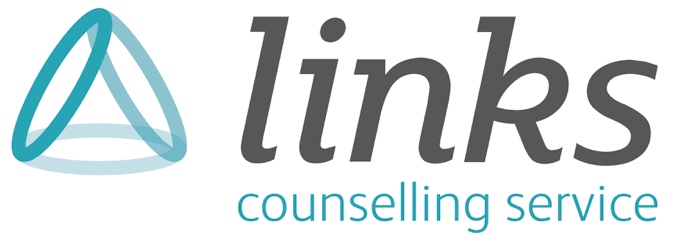 APPLICATION FORMCandidate Reference Number: SC0317JOB TITLEReturn to: Links Counselling ServiceAccredited Sessional Counsellor23a Castle LaneLurganBT67 9BDPERSONAL DETAILS (Please complete using block capitals and black ink)PERSONAL DETAILS (Please complete using block capitals and black ink)PERSONAL DETAILS (Please complete using block capitals and black ink)PERSONAL DETAILS (Please complete using block capitals and black ink)SurnameForenameAddressAddressAddressAddressPostcodeHome Tel NoWork Tel NoMobile NoMay we contact you at work?		YES                         NO        May we contact you at work?		YES                         NO        May we contact you at work?		YES                         NO        May we contact you at work?		YES                         NO        Email addressEmail addressEmail addressEmail addressWhere did you see this vacancy advertised?Where did you see this vacancy advertised?Where did you see this vacancy advertised?Where did you see this vacancy advertised?CURRENT OR MOST RECENT EMPLOYERCURRENT OR MOST RECENT EMPLOYERCURRENT OR MOST RECENT EMPLOYERCURRENT OR MOST RECENT EMPLOYERName AddressAddressAddressAddressPostcodeTel NoPosition held and brief outline of dutiesPosition held and brief outline of dutiesPosition held and brief outline of dutiesPosition held and brief outline of dutiesDate StartedDate LeftReason for leavingReason for leavingReason for leavingReason for leavingJob TitleSalaryNotice period (if applicable)Notice period (if applicable)Notice period (if applicable)Notice period (if applicable)PREVIOUS EMPLOYMENT Please give details of employment (paid or unpaid) over the last 10 years.Please give your most recent firstPREVIOUS EMPLOYMENT Please give details of employment (paid or unpaid) over the last 10 years.Please give your most recent firstPREVIOUS EMPLOYMENT Please give details of employment (paid or unpaid) over the last 10 years.Please give your most recent firstPREVIOUS EMPLOYMENT Please give details of employment (paid or unpaid) over the last 10 years.Please give your most recent firstPREVIOUS EMPLOYMENT Please give details of employment (paid or unpaid) over the last 10 years.Please give your most recent firstName & Address of Employer and nature of businessDates of EmploymentDates of EmploymentPosition HeldReason for leavingName & Address of Employer and nature of businessFromToPosition HeldReason for leavingEDUCATION Please give details of all qualifications obtained, along with grade and date achieved.Please give your most recent firstEDUCATION Please give details of all qualifications obtained, along with grade and date achieved.Please give your most recent firstEDUCATION Please give details of all qualifications obtained, along with grade and date achieved.Please give your most recent firstEDUCATION Please give details of all qualifications obtained, along with grade and date achieved.Please give your most recent firstEDUCATION Please give details of all qualifications obtained, along with grade and date achieved.Please give your most recent firstLevel:Secondary/Further/HigherDatesDatesCourse details and exam resultsDate ObtainedLevel:Secondary/Further/HigherFromToCourse details and exam resultsDate ObtainedPROFESSIONAL QUALIFICATIONS (Held or working towards)PROFESSIONAL QUALIFICATIONS (Held or working towards)PROFESSIONAL QUALIFICATIONS (Held or working towards)PROFESSIONAL QUALIFICATIONS (Held or working towards)PROFESSIONAL QUALIFICATIONS (Held or working towards)Professional Body/College/UniversityDatesDatesCourse details and exam resultsDate ObtainedProfessional Body/College/UniversityFromToCourse details and exam resultsDate ObtainedSPECIALISED TRAINING OR COURSE ATTENDEDSPECIALISED TRAINING OR COURSE ATTENDEDSPECIALISED TRAINING OR COURSE ATTENDEDSPECIALISED TRAINING OR COURSE ATTENDEDSPECIALISED TRAINING OR COURSE ATTENDEDCourse TakenOrganised ByLocationDateMEMBERSHIP OF PROFESSIONAL BODIES Please give details of membership or any professional dutiesMEMBERSHIP OF PROFESSIONAL BODIES Please give details of membership or any professional dutiesMEMBERSHIP OF PROFESSIONAL BODIES Please give details of membership or any professional dutiesMEMBERSHIP OF PROFESSIONAL BODIES Please give details of membership or any professional dutiesName of Professional Body (e.g. BACP, IACP, BABCP, NCS etc)Level/type of membershipRegistration Details    (e.g. Part of Register)Expiry DateSUPPORTING INFORMATION  (Please ensure when completing this section that you demonstrate that you meet the essential  criteria)Tell us about your experience as a counsellor: Tell us about your knowledge of therapeutic interventions that you use Can you describe your abilities as a counsellor?Can you tell us more about your qualifications?REFERENCES Please give details of two referees; one must be your current or most recent Line Manager or School or College.  References from family or friends are not acceptableREFERENCES Please give details of two referees; one must be your current or most recent Line Manager or School or College.  References from family or friends are not acceptableREFERENCES Please give details of two referees; one must be your current or most recent Line Manager or School or College.  References from family or friends are not acceptableREFERENCES Please give details of two referees; one must be your current or most recent Line Manager or School or College.  References from family or friends are not acceptableREFERENCE 1REFERENCE 1REFERENCE 2REFERENCE 2NameNameJob TitleJob TitleOrganisationOrganisationAddressAddressAddressAddressAddressAddressAddressAddressAddressAddressPostcodePostcodeTel NoTel NoEmail addressEmail AddressDECLARATION OF CONVICTIONSSee attached - Declaration and Consent FormDECLARATIONS  Please ensure you sign and date this declaration before returning your application form.DATA PROTECTION ACT DECLARATION - The information on the application form will be held and processed in accordance with the requirements of the Data Protection Act 1998.I understand that the information is being used to:Process my application for employment;Form the basis of a computerised record on the recruitment system for processing and monitoring purposes;Form the basis of a manual job file with other application forms and will be used for processing;If appointed, form the basis of a manual and computerised employment record.I declare that the information provided on this form is true and complete to the best of my knowledge and belief.  I understand that any false or omitted information may result in dismissal or other disciplinary action if I am appointed.Signature______________________________________               Date_______________________________Please note:All information received will be dealt with in confidence, consistent with our commitment to safeguard vulnerable adults